INDICAÇÃO Nº 411/2020Sugere ao Poder Executivo Municipal que realize a poda da árvore localizada em área pública, no final da Rua Joaquim Pedroso próximo ao nº 03 no bairro Vila Godoy, neste município.Excelentíssimo Senhor Prefeito Municipal, Nos termos do Art. 108 do Regimento Interno desta Casa de Leis, dirijo-me a Vossa Excelência para sugerir ao setor competente que realize a poda das árvores que esta localizada em área pública, na Rua Joaquim Pedroso próximo ao nº 03 no bairro Vila Godoy, neste município. Justificativa:Fomos procurados por moradores próximos ao local citado acima, solicitando providencia quanto a poda de árvore, pois, o volume dos galhos está trazendo insegurança para os moradores próximo ao local, por deixar essas áreas escuras.Plenário “Dr. Tancredo Neves”, em 07 de janeiro de 2.020.JESUS VENDEDOR-Vereador-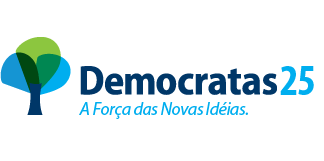 